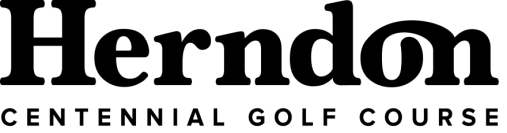 SENIOR TOURNAMENT SERIESOpen to all senior golfers $10.00 entry fee per event Save $$$ and prepay your entry fee for the season$60 for all 8 events Plus green fees All events are NETA USGA handicap is requiredDates*March 27			9:30 a.m. shotgunApril 10				10:00 a.m. tee timesMay 8				10:00 a.m. tee timesJune 5				10:00 a.m. tee timesJuly 10				10:00 a.m. tee timesAugust 7				10:00 a.m. tee timesSeptember 18		9:30 a.m. shotgunOctober 9			9:30 a.m. shotgun*March’s format is the Par 3 ChallengeSign up in the pro shopwww.herndongolf.com(703) 471-5769